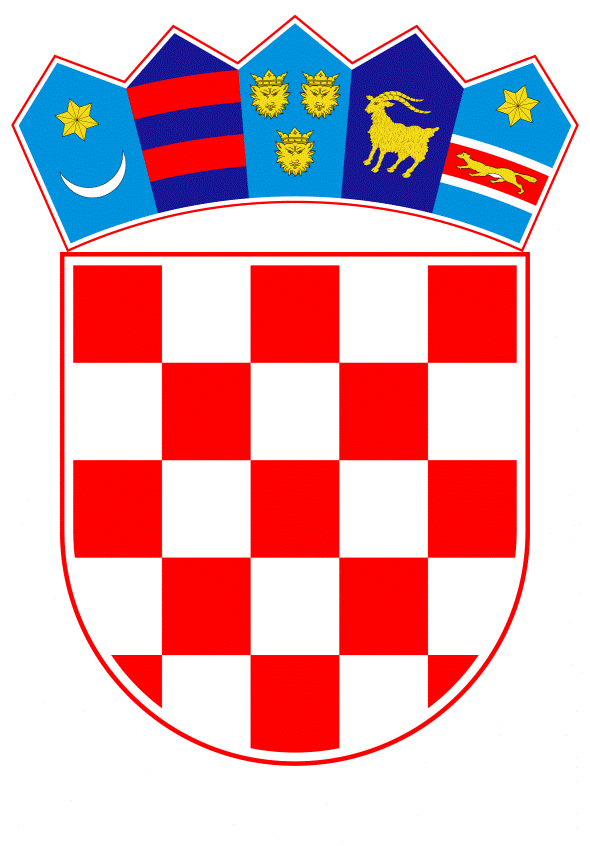 VLADA REPUBLIKE HRVATSKEZagreb, 29. srpnja 2021.______________________________________________________________________________________________________________________________________________________________________________________________________________________________Na temelju članka 7. Zakona o sklapanju i izvršavanju međunarodnih ugovora (Narodne novine, broj 28/96), Vlada Republike Hrvatske je na sjednici održanoj _____________ 2021. godine donijela ODLUKUo izmjenama Odluke o pokretanju postupka za sklapanje Općeg sporazuma o suradnji između Republike Hrvatske i Kraljevine Saudijske ArabijeI.U Odluci o pokretanju postupka za sklapanje Općeg sporazuma o suradnji između Republike Hrvatske i Kraljevine Saudijske Arabije, KLASE 018-05/10-01/04, URBROJA: 5030105-10-1, od 9. travnja 2010. godine, i URBROJA: 5030105-11-1, od 21. rujna 2011. godine, točka V. mijenja se i glasi:„Pregovori za sklapanje Općeg sporazuma vodit će se diplomatskim putem uz konzultacije s nadležnim tijelima te za vođenje pregovora nije potrebno osigurati dodatna sredstva u državnom proračunu Republike Hrvatske.“II.Točka VI. mijenja se i glasi:„Opći sporazum će, u ime Republike Hrvatske, potpisati ministar vanjskih i europskih poslova.“  III. Nacrt općeg sporazuma iz točke IV. Odluke zamjenjuje se novim Nacrtom općeg sporazuma koji je sastavni dio ove Odluke. KLASA:URBROJ:Zagreb, 							        PREDSJEDNIKmr. sc. Andrej PlenkovićOBRAZLOŽENJEU okviru nastojanja unaprjeđenja bilateralnih odnosa i suradnje između Republike Hrvatske i Kraljevine Saudijske Arabije, Kraljevina Saudijska Arabija predložila je Republici Hrvatskoj sklapanje dvostranog međunarodnog ugovora kojim bi se uspostavio opći okvir za međusobnu suradnju. Vlada Republike Hrvatske, na prijedlog Ministarstva vanjskih i europskih poslova, donijela je 9. travnja 2010. Odluku o pokretanju postupka za sklapanje Općeg sporazuma o suradnji između Republike Hrvatske i Kraljevine Saudijske Arabije. U međuvremenu je razmijenjeno više nacrta Sporazuma između Kraljevine Saudijske Arabije i Republike Hrvatske, a prijedlog Odluke usuglašen je i s nadležnim tijelima državne uprave.Ministarstvo vanjskih i europskih poslova mišljenja je kako bi Opći sporazum o suradnji između Republike Hrvatske i Kraljevine Saudijske Arabije, nakon višegodišnjih nastojanja, trebalo potpisati na nekom od budućih bilateralnih sastanaka na visokoj razini. Opći sporazum predstavlja jedini sporazum koji bi Republika Hrvatska imala s Kraljevinom Saudijskom Arabijom. Sporazum bi omogućio produbljivanje političkog dijaloga između dvije zemlje te otvorio daljnje mogućnosti suradnje i investicija. Sporazum promiče i podupire suradnju između dviju zemalja u području gospodarstva, trgovine, ulaganja, industrije, znanosti, tehnike, obrazovanja, kulture, informiranja, turizma, mladeži, športa, infrastrukturnih sustava, okoliša, vode i elektroprivrede.Sporazum ne obavezuje već potiče suradnju u navedenim te ne ograničava mogućnost ostvarivanja suradnje u drugim područjima.Potpisivanje Općeg sporazuma, nakon višegodišnjih nastojanja, pridonijelo bi produbljivanju odnosa i stvorilo potreban okvir koji omogućava potpisivanje daljnjih ugovora/akata iz različitih područja.Točkom I. Odluke, utvrđuje se izmjena točke V. Odluke o pokretanju postupka za sklapanje Općeg sporazuma, kako bi se, u skladu s činjeničnim stanjem u vezi načina vođenja pregovora, utvrdilo da će se pregovori za sklapanje Općeg sporazuma voditi diplomatskim putem uz konzultacije s nadležnim tijelima te da za vođenje pregovora nije potrebno osigurati dodatna sredstva u državnom proračunu Republike Hrvatske. Točkom II. Odluke, utvrđuje se izmjena točke VI. Odluke o pokretanju postupka za sklapanje Općeg sporazuma, na način da se utvrđuje kako će Opći sporazum, u ime Republike Hrvatske, potpisati ministar vanjskih i europskih poslova.  Točkom III. Odluke, utvrđuje se da se Nacrt općeg sporazuma koji je Odlukom od 9. travnja 2010. utvrđen kao osnova za vođenje pregovora, s obzirom na opseg promjena koje je bilo potrebno unijeti, uz ostalo, uzimajući u obzir i činjenicu da je u međuvremenu Republika Hrvatska postala članica Europske unije, zamijeni novim Nacrtom općeg sporazuma.Predlagatelj:Ministarstvo vanjskih i europskih poslovaPredmet:Prijedlog odluke o izmjenama Odluke o pokretanju postupka za sklapanje Općeg sporazuma o suradnji između Republike Hrvatske i Kraljevine Saudijske Arabije